Denna handling ansluter sig mot VVS och Kyla AMA 19 och Anläggning 205	VA-, VVS-, KYL- OCH PROCESSMEDIESYSTEM50	SAMMANSATTA VA-, VVS-, KYL- OCH PROCESSMEDIESYSTEM52.B	TappvattensystemTappvattensystemTappvattensystem i PEX-rör56.B	VärmevattensystemVärmesystemVärmesystem i PEX-rörP	APPARATER, LEDNINGAR M M I RÖRSYSTEM ELLER RÖRLEDNINGSNÄTPN	RÖRLEDNINGAR M MPNU.5143	Ledningar av isolerade PEX-rör med mantelrör av polyetenKulvertsystem utförs med Uponor Ecoflex.                                                          	Rör skall vara märkta med Nordic Poly Mark eller vara tredjepartsverifierade.       Rörsystemen förses med erforderliga kopplingar, skarvsatser, ingjutningsringar samt övriga tillbehör av Uponors fabrikat och standard. Montage och förläggning skall utföras enligt Uponors anvisningar.	Kulvertrören ska vara accepterade hos Byggvarubedömningen.                     Kulvertrören ska vara bedömda hos Sunda Hus.                       X9DUponor Ecoflex Aqua SingleTvärbundet polyetenrör (PE-Xa) enligt EN ISO 15875Kulvert till tappvattensystem för nedgrävda installationer. Kontinuerlig drifttemperatur på maximalt 70 °C enligt EN 15875 (momentant maximalt 95 °C) Verifierat för tung trafikbelastning på 60 tonIsolering:	Åldringsbeständigt sluten cell PE-X skumMantelrör:	Korrugerad polyeten (HDPE)Tryckklass: 	PN10Längder i ring.Dimensioner:	 	25x3,5 mm	32x4,4	40x5,5	50x6,9	63x8,6X9DUponor Ecoflex Aqua TwinTvärbundet polyetenrör (PE-Xa) enligt EN ISO 15875Kulvert till tappvattensystem för nedgrävda installationer. Kontinuerlig drifttemperatur på maximalt 70 °C enligt EN 15875 (momentant maximalt 95 °C) Verifierat för tung trafikbelastning på 60 tonIsolering:	Åldringsbeständigt sluten cell PE-X skumMantelrör:	Korrugerad polyeten (HDPE)Tryckklass:	PN10Längder i ring.Dimensioner:	25x3,5 - 20x2,8 mm	32x4,4 - 20x2,8	40x5,5 - 25x3,5	50x6,9 - 32x4,4X8DUponor Ecoflex Thermo SingleTvärbundet syrediffusionstätt polyetenrör (PE-Xa) enligt EN ISO 15875Kulvert till värme och kylsystem för nedgrävda installationer. Kontinuerlig drifttemperatur på maximalt 80 °C enligt EN 15632 (momentant maximalt 95 °C)Verifierat för tung trafikbelastning på 60 tonIsolering:	Åldringsbeständigt sluten cell PE-X skumMantelrör:	Korrugerad polyeten (HDPE)Tryckklass: 	PN6Längder i ring.Dimensioner:		40x3,7 mm	50x4,6	63x5,8	75x6,8	90x8,2	110x10,0X8DUponor Ecoflex Thermo TwinTvärbundet syrediffusionstätt polyetenrör (PE-Xa) enligt EN ISO 15875Kulvert till värme och kylsystem för nedgrävda installationer. Kontinuerlig drifttemperatur på maximalt 80 °C enligt EN 15632 (momentant maximalt 95 °C)Verifierat för tung trafikbelastning på 60 tonIsolering:	Åldringsbeständigt sluten cell PE-X skumMantelrör:	Korrugerad polyeten (HDPE)Tryckklass:	PN6Längder i ring.Dimensioner: 		2x 25x2,3 mm	2x 32x2,9	2x 40x3,7	2x 50x4,6	2x 63x5,8X8DUponor Ecoflex Thermo Twin HPTvärbundet syrediffusionstätt polyetenrör (PE-Xa) enligt EN ISO 15875Kulvert till värme och kylsystem nedgrävda installationer.Installations-/kabelskyddsrör för elinstallationer. Kontinuerlig drifttemperatur på maximalt 80 °C enligt EN 15632 (momentant maximalt 95 °C)Verifierat för tung trafikbelastning på 60 tonIsolering:	Åldringsbeständigt sluten cell PE-X skumMantelrör:	Korrugerad polyeten (HDPE)Tryckklass: 	PN6Längder i ring.Dimensioner:		2x 32x2,9 - 2x 32x3,5 mm	2x 40x3,7 - 2x 32x3,5X8QUponor Ecoflex QuattroTvärbundet polyetenrör (PE-Xa) enligt EN ISO 15875. Syrgastäthet enligt EN 15632 för värmerörKulvert till värme och varmvattensystem för nedgrävda installationer. Kontinuerlig drifttemperatur på maximalt 70 °C enligt EN 15875           / 80 °C enligt EN 15632 (momentant maximalt 95 °C) Verifierat för tung trafikbelastning på 60 tonIsolering:	Åldringsbeständigt sluten cell PE-X skumMantelrör:	Korrugerad polyeten (HDPE)Tryckklass:	Värme - PN6	Vatten - PN10Längder i ring.Dimensioner:		2x 25x2,3 - 25x3,5-20x2,8 mm	2x 32x2,9 - 25x3,5-20x2,8	2x 32x2,9 - 32x4,4-20x2,8					2x 40x3,7 - 32x4,4-20x2,8	2x 40x3,7 - 40x5,5-25x3,5X8D Ecoflex Thermo VIP Single PN6Tvärbundet syrediffusionstätt polyetenrör (PE-Xa) enligt EN ISO 15875Kulvert till värme och kylsystem för nedgrävda installationer. Kontinuerlig drifttemperatur på maximalt 80 °C enligt EN 15632 (momentant maximalt 95 °C)Verifierat för tung trafikbelastning på 60 tonIsolering:	VIP "Vacuum Insulation Panel" +        Åldringsbeständigt sluten cell PE-X skumMantelrör:	Korrugerad polyeten (HDPE)Tryckklass:	PN6Längder i ring.Låga U-värden för energieffektivitet. 	Dimensioner 		U-värde:	40x3,7 mm 		0,104	50x4,6		0,122	63x5,8		0,146		75x6,8 		0,171	90x8,2		0,176	110x10,0		0,221	125x11,4		0,227	140x12,7		0,253X8D Ecoflex Thermo VIP Twin PN6Tvärbundet syrediffusionstätt polyetenrör (PE-Xa) enligt EN ISO 15875Kulvert till värme och kylsystem för nedgrävda installationer. Kontinuerlig drifttemperatur på maximalt 80 °C enligt EN 15632 (momentant maximalt 95 °C)Verifierat för tung trafikbelastning på 60 tonIsolering:	VIP "Vacuum Insulation Panel" +        Åldringsbeständigt sluten cell PE-X skumMantelrör:	Korrugerad polyeten (HDPE)Tryckklass:	PN6Längder i ring.Låga U-värden för energieffektivitet. 	Dimensioner 		U-värde:	2x 25x2,3 mm	    	 0,120	2x 32x2,9	 	 0,141		2x 40x3,7	   	 0,150	2x 50x4,6	   	 0,179	2x 63x5,8	    	 0,204	2x 75x6,8	     	 0,218X9D Ecoflex Aqua VIP Single PN10Tvärbundet polyetenrör (PE-Xa) enligt EN ISO 15875Kulvert till tappvattensystem för nedgrävda installationer. Kontinuerlig drifttemperatur på maximalt 70 °C enligt EN 15875 (momentant maximalt 95 °C) Verifierat för tung trafikbelastning på 60 tonIsolering:	VIP "Vacuum Insulation Panel" +        Åldringsbeständigt sluten cell PE-X skumMantelrör:	Korrugerad polyeten (HDPE)Tryckklass:	PN10Längder i ring.Låga U-värden för energieffektivitet. 	Dimensioner 		U-värde:	40x5,5 mm	   	0,103	50x6,9	   	0,121		63x8,6	   	0,145	75x10,3	   	0,170	90x12,3	   	0,174	110x15,1	   	0,219X9D Ecoflex Aqua VIP Twin PN10Tvärbundet polyetenrör (PE-Xa) enligt EN ISO 15875Kulvert till tappvattensystem för nedgrävda installationer. Kontinuerlig drifttemperatur på maximalt 70 °C enligt EN 15875 (momentant maximalt 95 °C) Verifierat för tung trafikbelastning på 60 tonIsolering:	VIP "Vacuum Insulation Panel" +        Åldringsbeständigt sluten cell PE-X skumMantelrör:	Korrugerad polyeten (HDPE)Tryckklass:	PN10Längder i ring.Låga U-värden för energieffektivitet. 	Dimensioner 		U-värde:	25x3,5 - 20x2,8 mm	0,114	32x4,4 - 20x2,8	0,122	40x5,5 - 25x3,5	0,143	50x6,9 - 32x4,4	0,153	63x8,6 – 40x5,5	0,171PP	ANORDNINGAR FÖR FÖRANKRING, EXPANSION, SKYDD M M AV RÖRLEDNINGPPC	RÖRUPPHÄNGNINGSDON, EXPANSIONSELEMENT, RÖRGENOMFÖRINGAR M MPPC.1	Fästdon, fixeringar, styrningar m mUpphängning av rör på vägg eller i innertak monteras enligt tabell för upphängning horisontellt och vertikalt. Se bild: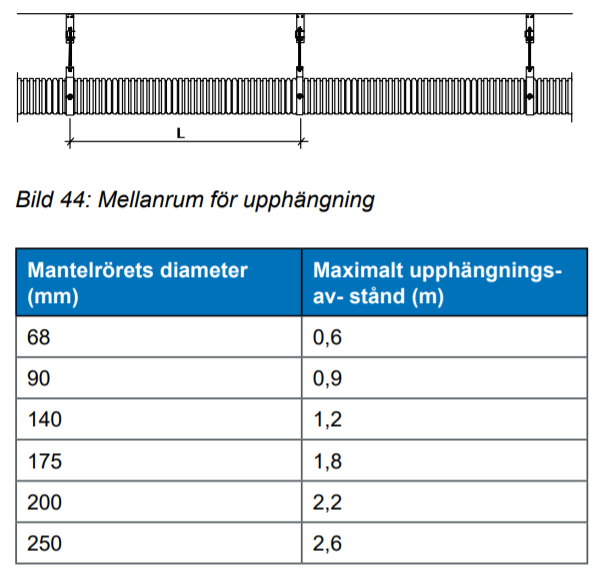 Schaktning och fyllnadsmaterial utförs enligt fabrikantens anvisningar och Anläggnings AMA 20Kap. CB (CBB, CBB.3 och CBB.31) för schaktningKap. CEC.3131 och CEC.413 för fyllnadsmaterial.PPC.3	RörgenomföringarPPC.342	Rörgenomföringar i bjälklag eller vägg med tätning till skydd mot radongenomträngningGenomföring med Ecoflex Ingjutningsring för vatten- och radontätning, utförs enligt tillverkarens anvisningar.Rörgenomföringen/tätningen ska vara listad i Svanens husproduktportal.YH	KONTROLL, INJUSTERING M MYHB	KONTROLLYHB.5	KONTROLL AV VVS-, KYL OCH PROCESSMEDIEINSTALLATIONERYHB.52	KONTROLL AV SYSTEM FÖR FÖRSÖRJNING MED FLYTANDE ELLER GASFORMIGT MEDIUMYHB.521	KONTROLL AV TAPPVATTENSYSTEMTäthetskontroll utförs av hela rörsystemet och alla delar.  Täthetskontroll utförs med dricksvatten som täthetsprovtryckningsvätska.                                                              Provning genomförs med trycksättning till minst 1,43 x beräkningstrycket och med procedur enligt tillverkarens anvisningar.  Täthetsprovning med luft utförs enligt Arbetsmiljö Verkets krav. Trycksättning med luft eller gas ställer särskilda krav på kompetens för den som ska utföra trycksättningen, se Arbetsmiljöverkets föreskrifter.YHB.55	KONTROLL AV KYLSYSTEMTäthetskontroll utförs av hela rörsystemet och alla delar.          Provning genomförs med trycksättning till minst 1,43 x beräkningstrycket och med procedur enligt tillverkarens anvisningar.  Täthetsprovning med luft ska utföras enligt Arbetsmiljö Verkets krav. Trycksättning med luft eller gas ställer särskilda krav på kompetens för den som ska utföra trycksättningen, se Arbetsmiljöverkets föreskrifter.YHB.56	KONTROLL AV VÄRMESYSTEMTäthetskontroll utförs av hela rörsystemet och alla delar.          Provning genomförs med trycksättning till minst 1,43 x beräkningstrycket och med procedur enligt tillverkarens anvisningar.  Täthetsprovning med luft ska utföras enligt Arbetsmiljö Verkets krav. Trycksättning med luft eller gas ställer särskilda krav på kompetens för den som ska utföra trycksättningen, se Arbetsmiljöverkets föreskrifter.